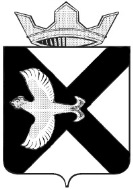 ДУМА МУНИЦИПАЛЬНОГО ОБРАЗОВАНИЯПОСЕЛОК БОРОВСКИЙРЕШЕНИЕ27 апреля 2022 г.     			                                                             № 236      рп. БоровскийТюменского муниципального района Заслушав и обсудив информацию администрации муниципального образования поселок Боровский «Об информации  администрации муниципального образования поселок Боровский о формировании, размещении, исполнении и контроле за размещением и исполнением муниципального заказа в 2021 году и  плане закупок на 2022 год, руководствуясь ст. 23 Устава муниципального образования поселок Боровский, Дума муниципального образования поселок БоровскийРЕШИЛА:	1. Информацию администрации муниципального образования поселок Боровский «Об информации администрации муниципального образования поселок Боровский о формировании, размещении, исполнении и контроле за размещением и исполнением муниципального заказа в 2021 году и  плане закупок на 2022 год принять к сведению.	2. Настоящее решение вступает в силу с момента подписания.Председатель Думы                                                                      В.Н. СамохваловПриложение к решению Думы муниципального образования поселок Боровский от 27.04.2022 № 236    Пояснительная записка к решению Боровской поселковой Думы от 27 апреля 2022 года № 236 «Об информации администрации МО               п. Боровский о формировании, размещении, исполнении и контроле за размещением и исполнением муниципального заказа в 2021 году и плане закупок на 2022 год»Муниципальные закупки Администрации муниципального образования поселок Боровский проводятся  в соответствии с Федеральным законом от 05 апреля 2013 г. N 44-ФЗ "О контрактной системе в сфере закупок товаров, работ, услуг для обеспечения государственных и муниципальных нужд".  Информация о проводимых закупках  размещается на официальном сайте Российской Федерации для размещения информации о размещении заказов www.zakupki.gov.ru; на «Портале поставщиков» www.zakupki.mos.ru.Основные важные оптимизационные изменения  законодательства в сфере закупок в 2022 году: Оптимизационный закон вступает в силу с января 2022 года, но закупки на будущий год нужно спланировать с учетом новых правил. Вместо документации заказчики теперь только извещение в структурированной форме в ЕИС с обязательными приложениями. С 2022 членов закупочной комиссии должно быть не менее трех человек. Ранее нужно было не менее пяти. С 2022 года комиссии разрешат проводить через видеоконференцсвязь (ч. 3, 8 ст. 39 Закона № 44-ФЗ). И еще по-другому составлять протоколы закупок. В ходе конкурентных закупок комиссия проверяет участников на соответствие единым требованиям по статье 31 Закона № 44-ФЗ. Также необходимо удостовериться, есть ли участники в РНП. Теперь единые требования распространили не только на конкурентные закупки, но и на закупки у едпоставщика по пунктам 4, 5, 18, 30, 42, 49, 54, 59 части 1 статьи 93 (ч. 1 ст. 31 Закона № 44-ФЗ).  С января 2022 сокращается количество способов закупок. Теперь используются в работе электронные конкурсы, аукционы, запросы котировок и малые электронные закупки у едпоставщика.Заказчикам позволено заключать контракт с каждым последующим участником. Заключать контракт заказчики обязаны с победителем, вторым, третьим и последующим участником в случае уклонения каждого предыдущего. При этом каждый последующий претендент на контракт не сможет от него отказаться. В противном случае заказчик будет обязан внести уклониста в реестр недобросовестных поставщиков.Заказчикам разрешено менять существенные условия контракта:- можно изменить объем и вид работ по строительству, реконструкции, капитальному ремонту, сносу объекта капитального строительства, проведению работ по сохранению объектов культурного наследия. Менять стоимость можно только в пределах доведенных ЛБО;- контракты жизненного цикла по строительству и капремонту, работы по проектированию, строительству и вводу в эксплуатацию объектов капитального строительства можно менять по цене в пределах 30 процентов;- можно изменить срок исполнения отдельного этапа контракта, но в рамках срока исполнения всего контракта;- изменить контракт сроком один год на НИОКР, опытно-конструкторские и технологические работы по обстоятельствам, которые не зависят от сторон и препятствуют исполнению. Чтобы изменить контракт, нужно обоснование. Изменять объем и цену можно в пределах 30 процентов.Сократили срок на формирование проекта контракта до 2 рабочих дней. Участник закупки подписывает проект контракта 5 рабочих дней. Заказчик подписывает контракт 2 рабочих дня.  Сократили срок оплаты по контрактам с СМП до 10 рабочих дней, а по электронным контрактам до 15 рабочих дней. Правила действуют до конца 2022 года. Решение об одностороннем отказе от контракта по итогам открытых процедур нужно разместить в ЕИС в день принятия. Для закрытых процедур нужно вручить лично под расписку или направить заказным письмом по адресу из контракта.В реестр контрактов все документы по итогам электронной приемки будут вноситься автоматически. Кроме копии контракта там размещаются документы по результатам проведения процедур.Увеличили СГОЗ на запрос котировок. Годовой объем закупок электронным запросом котировок составляет до 20 процентов от СГОЗ или 100 млн руб. для заказчика, СГОЗ которого в прошедшем году менее 500 млн руб.Банковскую гарантию заменили на независимую, независимую гарантию принимают в качестве обеспечения заявок и контрактов.Увеличили ежегодный минимум закупок у СМП и СОНКО до 25 процентов от СГОЗ.В 2021 году было проведено 300 процедур размещения заказа, начальная (максимальная) цена по всем процедурам составила 45654,18905 тыс.руб. Сумма заключенных муниципальных контрактов по итогам размещения муниципального заказа составила 38617,18901 тыс.руб., экономия составила 7240,82127 тыс.руб. рублей.Основные направления муниципального заказа по конкурентным торгам 2021 годаИнформация по размещению муниципального заказа в разрезе процедур проведения:Общее количество поданных заявок по открытому аукциону в электронной форме в 2021 году составило 86, их них допущенных 86. В соответствии со ст.30 Федерального закона  от 05 апреля 2013 г. N 44-ФЗ "О контрактной системе в сфере закупок товаров, работ, услуг для обеспечения государственных и муниципальных нужд", необходимо размещать муниципальный заказ у субъектов малого предпринимательства не менее 15%. В 2021 году муниципальный заказ у субъектов малого предпринимательства был размещен на сумму 5677,94809 тыс.руб., что составило 35,47 % от всего объема размещенного муниципального заказа. В целом за прошлый год система закупок района сделала значительный шаг вперед к достижению основных целей Закона 44-ФЗ: это эффективное использование бюджетных средств, расширение возможностей для участия в закупках, развитие добросовестной конкуренции, обеспечение гласности и прозрачности, предотвращение коррупции и других злоупотреблений в сфере закупок.План закупок на 2022 год.В 2022 году  проведено 67 процедур размещение муниципального заказа. Начальная (максимальная) цена составила – 16211,92808 тыс.руб., стоимость заключенных контрактов - 15980,21345 тыс.руб., экономия - 458,19493 тыс.руб. Основные направления муниципального заказа по конкурентным торгам на 2022 годСтруктура размещения муниципального заказа в 2022 годуС соответствии с распоряжением Правительства Тюменской области от 06.03.2017 № 175-рп «Об автоматизации закупок малого объема», администрацией муниципального образования поселок Боровский с 2021 года закупки малого объема (закупка товаров, работ, услуг по п.4 ч.1 ст.93 ФЗ 44-ФЗ) размещаются на «Портале поставщиков» www.zakupki.mos.ru.За первый квартал 2022 года объем закупок, осуществленных у единственного поставщика (подрядчика, исполнителя) в соответствии с пунктом 4 ч.1 ст.93 44-ФЗ с использованием «Портала поставщиков» составил 3935,12487 тыс.руб., что составило 52,9 % от общего объем закупок, осуществленных у единственного поставщика (подрядчика, исполнителя) в соответствии с пунктом 4 ч.1 ст.93 44-ФЗ. Данный показатель включен в исполнение Контрольно-целевых показателей в 2022 году, который должен по итогам года составлять ≥35%.Проведение закупок малого объема в электронном виде позволяет повысить их прозрачность и доступность для большего количества потенциальных участников, т.е. повысить их конкурентность. Об информации  администрации муниципального образования поселок Боровский о формировании, размещении, исполнении и контроле за размещением и исполнением муниципального заказа в 2021 году и плане закупок на 2022 год.№ п/пНаименование закупкиСумма, тыс.руб.1.Содержание автомобильных дорог4489,590542.Благоустройство территории поселка: санитарная очистка улиц, кладбищ, обрезка деревьев, содержание парков, посадка цветов, зимнее содержание дворовых территорий7524,883653.Техническое обслуживание газопроводов, находящихся в собственности муниципального образования поселок Боровский359,134164.Мероприятия по благоустройству дворовых территорий (установка МАФ)1525,0155.Ремонт жилого дома по ул.Южная, д.29354,5596.Устройство тротуаров по ул.Островского, пер.Пушкина3227,59337№ п/пВид размещения муниципального заказаКол-воН(М)ЦКЦена контрактовЭкономияВсегоВсего30045654,1890538617,189017240,82127В том числе, по видам закупок:В том числе, по видам закупок:В том числе, по видам закупок:В том числе, по видам закупок:В том числе, по видам закупок:В том числе, по видам закупок:1Единственный поставщик (п.4 ч.1 ст. 93. N 44-ФЗ, до 600 тыс.руб.)27317573,6500117573,650010в том числе:в том числе:1.1.Закупки малого объема, размещенные на "Портале поставщиков" 373004,624352800,80312203,821232Единственный поставщик 14739473903Электронный аукцион2728080,5390421043,5397037,00004в том числе:в том числе:3.1Размещено у СМП87115,5685677,948091437,61991№ п/пНаименование закупкиСумма, тыс.руб.1.Содержание автомобильных дорог4375,091372.Благоустройство территории поселка: вывоз снега с автомобильных дорог.2265,5003.Устройство контейнерных площадок для накопления КГМ1495,74219№ п/пВид размещения муниципального заказаКол-воН(М)ЦКЦена контрактовЭкономияВсегоВсего6716211,9280815980,21345458,19493В том числе, по видам закупок:В том числе, по видам закупок:В том числе, по видам закупок:В том числе, по видам закупок:В том числе, по видам закупок:В том числе, по видам закупок:1Единственный поставщик (п.4 ч.1 ст. 93. N 44-ФЗ, до 600 тыс.руб.)637843,879957843,879950в том числе:в том числе:1.1.Закупки малого объема, размещенные на "Портале поставщиков" 274791,454564,9697226,48032Единственный поставщик 15000500003Электронный аукцион48368,048138136,3335231,71463в том числе:в том числе:3.1Размещено у СМП58328,2656353,482591974,78241